Podela ugla na jednake delove - konstrukcijomZnačajna tačka dva kružna lukaKonstruisati kružnice  i  gde je  (slika 1). Neka su presečne tačke kružnica  i  tačke A i P. Na kružnici  naznačiti tačku C odnosno luk a na kružnici tačku  odnosno luk Datim lukovima odgovaraju centralni uglovi  i  .Neka je  sredina luka , a  sredina luka . Sredine konstruisati koristeći centralni i periferijski ugao kruga. Spojiti tačku C sa  tako da duž  seče  u tački . Prava određena tačkom P i tačkom  seče  u tački . Prava određena tačkom P i tačkom  seče  u tački . Spojiti tačku  sa  tako da duž  seče  u tački .Prava p određena tačkama C i  i prava q određena tačkama  i seku se u tački Y (p ). Nazovimo tačku Y značajnom tačkom za lukove  i . 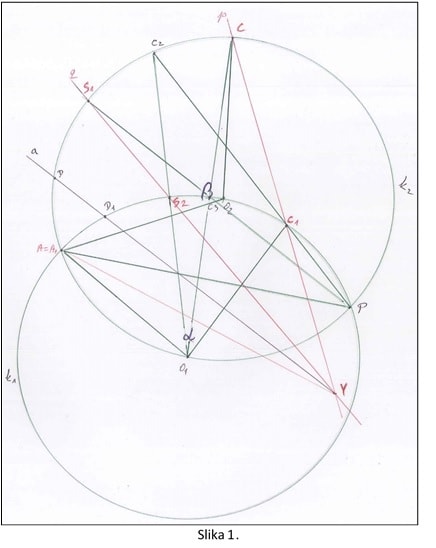 Za tačku Y važi da je odnos dužina lukova   i  jednak odnosu njihovih odgovarajućih centralnih uglova  i  . Neka prava a sadrži tačku Y a kružnice  i  seče redom u tačkama D i . Kako je  a  to je .Sada je moguće iskoristiti značajnu tačku Y da se konstrukcijom neki ugao  podeli na  jednakih delova . Primer: Konstrukcijom podeliti datu ugao  na tri jednaka dela .Uglu  opisati luk  poluprečnika r. Konstruisati kružnice  i  gde je  (slika 2).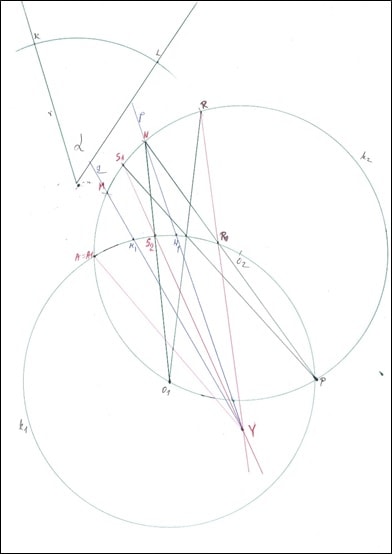 Slika 2.Neka je . Na kružnici  naznačiti tačke M, N, R tako da je . Na kružnici  naznačiti tačku  tako da je = . Za lukove  i  konstruisati značajnu tačku Y. Povući prave p i q određene tačkama M, Y odnosno tačkama N, Y. Prave p i q seku kružnicu  u tačkama  i  tako da je = . Tako je ugao  odnosno njegov luk  podeljen na tri jednaka dela.Postupak ponoviti za slučajeve kada je .